PMEA District 10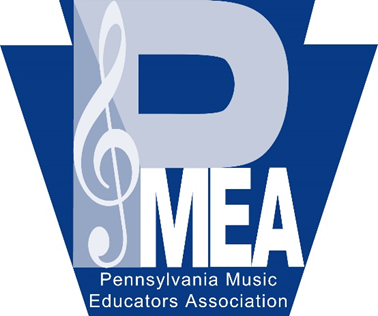 Elementary Song FestPleasant Valley Area School DistrictApril 3, 2024Dear Music Educators,It is our pleasure to host the PMEA District 10 Elementary Song Fest on April 3, 2024 with an inclement weather date of April 4, 2024, at Pleasant Valley High School.  This festival is open to fifth and sixth grade students under your direction. The festival will begin at 11:30 a.m. with the concert being held at 7:00 p.m. Directors arerequired to accompany their students for the entire length of the festival.  All participating directors MUST BE MEMBERS OF PMEA.  Please include a photocopy or digital copy of your membership card with your registration.You may nominate up to 12 students for the festival.  We are anticipating a chorus ofapproximately 200 students.  With the combination of the North and South Song Fest, the number of students selected from each school will depend on how many schools nominate students. We hope to see as many as possible participate.  Remember students must be in fifth or sixth grade. A registration fee between $38 and $45 is required for each student to participate.  This fee will cover the cost of the music, the guest conductor, accompanist, etc.The link to the registration form can be found on the District 10 website.  Pleasecomplete the registration by December 9, 2023. You will receive final confirmation of thenumber of students selected to participate by emailed invoice.  At that time, we will ask you to send in the registration fees and paperwork.We look forward to working with you and your students.  If you have any questions, please do not hesitate to get in touch with us.Sincerely,Athena Yeager & Natalie MadeiraAthena Yeager						Natalie Madeira			Pleasant Valley School District				Palmerton Area School District	Pleasant Valley Intermediate School				Towamensing Elementary		477 Polk Township Rd					7920 Interchange Rd.			Kunkletown, PA 18058 					Lehighton, PA 18235			yeager.athena@pvbears.org					nmadeira@palmerton.org 570-4100 ex3152(school phone)				610-681-4024 (school phone)				